PTSO Meeting Minutes, February 12, 2020President’s ReportThank you letters from scholarship/fund recipientsKids nomination on WTOP for The Best School Designated individual will nominate RobinsonPrincipal’s ReportSchool board getting on-board; learning their roles and getting to know the processesComputer setup for SOL testing in progressBell schedule remains the same during SOL testing scheduleSome final exams’ schedule will changeSeniors take exam 5/29-6/3Transition activities for rising 7th and 9th graders to reduce anxiety about coming to a secondary school (big school) for middle school yearsPlanning end-of-the-year event for all studentsAdding more options to service hours for studentsSchool securityWill put more cameras where there is no coverage including the girls’ locker roomStaffing-planning to hire more staff to replace people retiringStudents course selections will begin soonChanges in rising 9th graders’ course selectionWill have option to take World History I (can go in IB diploma track) courses first year and can take World History II second year (can follow regular diploma track)Upcoming EventsJulie Miner-cancelledPossible new or different events suggestedWilliam Stixrud, author of The Self-Driven Child: The Science and Sense of Giving Your Kids More Control Over Their LivesCollege and career guest speakerTeach college application essay writingRising 7th grade parents’ meeting tea (students from three feeder schools)Information sessions about Robinson activities, clubs, and organizations for incoming parentsPossibly before school startsExplain the difference between the PTSO groups (Academic Booster, Athletic Booster, Band, Drama, and others) Teacher Appreciation-5/7/20Give teachers drinks and dessertNeed snacks for SOL days (March and May)Mock SAT (3/28) with Jen of Prep with JenCan do info session for students to explain purpose of PSAT (practice for freshman and sophomore year; Junior year in October is the real SAT)FundraisingShapes Salon and Day Spa (703-250-0000)5622-KOx Road, Fairfax Station (near Gold’s Gym)January to March 1st, 2020 20% of all services and purchases will be given back to RobinsonSpirit Week at Chick-fil-ABurke Centre location only 5815 Burke Centre Parkway, Burke, VA 22015 (703-250-7000) OR at www.cfaburke.com OR www.facebook.com/cfaburke March 2nd to March 6th, 6 a.m. to 10 p.m.Mention Robinson Secondary PTSO’s Spirit Week and a percentage of the sales will be donated to RobinsonBox Tops for Education 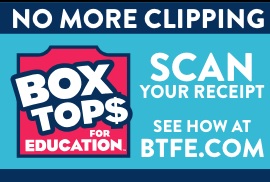 Use the new Box Tops app to scan your receipt and add cash to Robinson’s online accountYou can also clip the label on the box tops and drop them off in the main office at RobinsonAmazon Smile https://smile.amazon.com/gp/aw/ch/select?ie=UTF8&orig=Lw%3D%3DRegister and choose “Robinson Secondary School Parent Teacher Student Organization” as the charitable organization to receive your donation.Shop and Amazon donates 0.5% of the price of your eligible AmazonSmile purchases to RobinsonBudget ItemsMake VAStar a budget line item instead of them requesting funding every yearCurrently applies for and receives $500 from PTSO every yearCompany collects used computers and refurbishRobinson students repair the computersComputers are donated to members of Robinson community who cannot afford to purchase personal computers for home usePTSO Board positions open-need nominations by March; voting is in AprilPresidentSecond Vice President-ProgramsSecretaryCommittee members neededMarketplaceNominating (short term, 2/2020 to 3/2020)-evaluate volunteers in February 2020 and nominate individuals to the Board in March 2020RAMping UP (orientation)Orientation camp for rising 7th grade studentsMiddle school counselors and teachers talk about Robinson curriculum, goal setting, block schedule, and technology resources.Rising 7th grade students get learn and practice on self-advocacy skills, using agenda planner, navigating the building and lockers, collaborative and team-building skills.Registration opens in late March or early April.Inform friends and neighbors to check school website regularlyScholarshipsFive scholarships available for graduating seniors pursuing post-secondary education at vocational, two-year colleges, four-year colleges, and other educational institutions. Academic scholarship for Academic Excellence ($1,000)Academic scholarship for Academic Improvement ($1,000) Delta ($2,000)Friends of Robinson (3,000 The Pamela Hickenbotham Memorial Scholarships ($1,500)May award more than one scholarship per category Applications due on March 31stPosted on the website https://robinsonptso.membershiptoolkit.com/Scholarships Information provided to Eileen Doyle for posting on Naviance Student and emailing to students  